Annex 1:	Design for Ribbon Label Pin.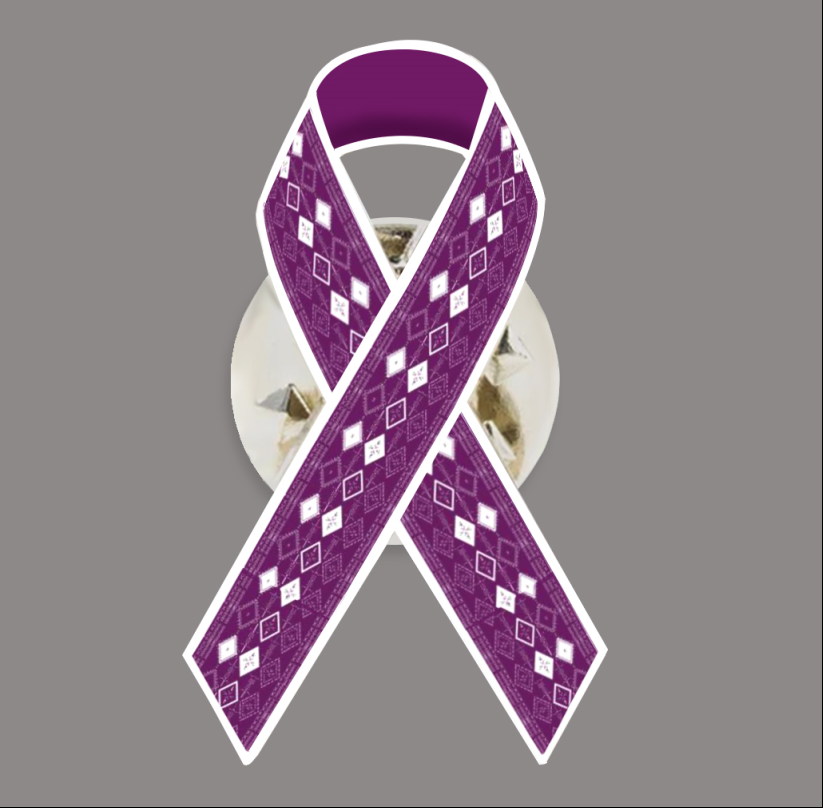 